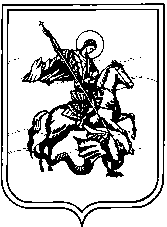 СЕЛЬСКАЯ ДУМА муниципального образованиясельское поселение село ТроицкоеКалужской областиР Е Ш Е Н И Ес. Троицкоеот «01» октября 2012г.                                                                       №36 Об утверждении Перечня муниципальных услуг предоставляемых Администрацией сельского поселения село Троицкое.     В целях реализации Федерального закона от 27.07.2010г. №210-ФЗ «Об организации предоставления государственных и муниципальных услуг», Сельская Дума РЕШИЛА:Утвердить Перечень муниципальных услуг предоставляемых Администрацией сельского поселения село Троицкое. (Приложение).Администрации сельского поселения село Троицкое разработать проекты административных регламентов предоставления муниципальных услуг и разместить на официальном сайте МР «Жуковский район».Настоящее Решение вступает в силу с момента его официального опубликования (обнародования).Контроль за исполнением данного Решения возложить на Главу Администрации сельского поселения село Троицкое Дундукову Клару Владимировну.Глава муниципального образованиясельского поселения село Троицкое                         З.Г.Сварковских.                                                                    Приложение                                                                                        к РЕШЕНИЮ                                                                                                 СЕЛЬСКОЙ ДУМЫ                                                                                                             мо сп село Троицкое                                                                                                    №36 от 01.10.2012г.Перечень муниципальных услуг, предоставляемых Администрацией сельского поселения СЕЛО тРОИЦКОЕГлава муниципального образованиясельского поселения село Троицкое                         З.Г.Сварковских.№ п/пПолное наименование муниципальной услугиНормативно правовой акт
(дата, №), предусматривающий предоставление муниципальной услугиОрган местного самоуправления или учреждение, ответственный за организацию предоставления муниципальной услугиПолучатели муниципальной услуги (физические лица, юридические лица, индивидуальные предприниматели, организации)Предоставление муниципальной услуги органом местного самоуправления, учреждением бесплатно (на платной основе)1.Работа с письменными и устными обращениями граждан и организаций.Федеральный закон №59-ФЗ от 02.05.2006г.Администрация муниципального образования.Физические лица, юридические лица, индивидуальные предприниматели, организации.Бесплатно.2.Выдача справок, выписок, копий распоряжений и постановлений главы администрации.Федеральный закон №59-ФЗ от 02.05.2006г.Администрация муниципального образования.Физические лица, юридические лица, индивидуальные предприниматели, организации.Бесплатно.3.Организация в границах поселения электро-, тепло-, газо-, водоснабжения населения водоотведения.п.п.4, п.1, ст.14 Федерального закона №131-ФЗ от 06.10.2003г.; п.4, ч.1, ст.10 Устава муниципального образования.1.Администрация муниципального образования;
2.к-з им.Ленина;
3.АООТ «Обнинские электросети».
4.ЗАО «Жуков Межрайгаз».Физические лица, юридические лица, индивидуальные предприниматели, организации.Согласно утвержденных тарифов.4.Дорожная деятельность в отношении автомобильных дорог местного значения в границах населенных пунктов поселения и обеспечение безопасности дорожного движения на них, включая создание и обеспечение функционирования парковок (парковочных мест), осуществление муниципального контроля за сохранностью автомобильных дорог местного значения в границах населенных пунктов поселения, а также осуществление иных полномочий в области использования автомобильных дорог и осуществления дорожной деятельности в соответствии с законодательством Российской Федерации».п.п.5, п.1, ст.14 Федерального закона№131-ФЗ от 06.10.2003г.; п.5, ч.1, ст.10 Устава муниципального образования.1.Администрация муниципального образования;
2. к-з им.Ленина;3. ООО «Жуковский дорожник».Физические лица, юридические лица, индивидуальные предприниматели, организации.Бесплатно.5.Предоставление муниципальной услуги по участию граждан в подпрограмме «Выполнение государственных обязательств по обеспечению жильем категорий граждан, установленных федеральным законодательством» Федеральной целевой программы «Жилище» на 2011-2015 года.Федерального закона №131-ФЗ от 06.10.2003г.; Устава муниципального образования;постановления Правительства Российской Федерации от 17.12.2010 № 1050 подпрограммы «Выполнение государственных обязательств по обеспечению жильем категорий граждан, установленных федеральным законодательством» федеральной целевой программы «Жилище» на 2011-2015 годы».Администрация муниципального образования.Физические лица.Бесплатно.6.Обеспечение первичных мер пожарной безопасности в границах населённых пунктов поселения.п.п.9, п.1, ст.14 Федерального закона №131-ФЗ от 06.10.2003г.; п.9, ч.1, ст.10 Устава муниципального образования.Администрация муниципального образования.Физические лица, юридические лица, индивидуальные предприниматели, организации.Бесплатно.7.Создание условий для обеспечения жителей поселения услугами связи, общественного питания, торговли и бытового обслуживания.п.п.10, п.1, ст.14 Федерального закона№131-ФЗ от 06.10.2003г.; п.10, ч.1, ст.10 Устава муниципального образования.1.Администрация муниципального образования.
2.Предпрития всех видов связи.
3.Предприятия торговли и общественного питания всех форм собственности.Физические лица, юридические лица, индивидуальные предприниматели, организации.Согласно утвержденных тарифов.8.Организация библиотечного обслуживания населения.п.п.11, п.1, ст.14 Федерального закона№131-ФЗ от 06.10.2003г.; п.11, ч.1, ст.10 Устава муниципального образования.Администрация, отдел культуры МР «Жуковский район».Физические лица.Бесплатно.9.Создание условий для организации досуга и обеспечения жителей поселения услугами организаций культуры.п.п.12, п.1, ст.14 Федерального закона №131-ФЗ от 06.10.2003г.; п.12, ч.1, ст.10 Устава муниципального образования.Администрация, отдел культуры МР «Жуковский район».Физические лица.Согласно утвержденных расценок.10.Сохранение, использование и популяризация объектов культурного наследия (памятников истории и культуры) местного (муниципального) значения, расположенных  на территории поселения.п.п.13 п.1, ст.14 Федерального закона №131-ФЗ от 06.10.2003г.; п.13, ч.1, ст.10 Устава муниципального образования.1.Администрация муниципального образования;
2. отдел культуры МР «Жуковский район».Физические лица.Бесплатно.11.Обеспечение условий для развития на территории поселения физической культуры и массового спорта, организация проведения официальных физкультурно-оздоровительных и спортивных мероприятий поселения.п.п.14, п.1, ст.14 Федерального закона №131-ФЗ от 06.10.2003г.; п.14, ч.1, ст.10 Устава муниципального образования.1.Администрация муниципального образования;
2.Администрация МР «Жуковский район».Физические лица.Бесплатно.12.Создание условий для массового отдыха жителей поселения и организация обустройства мест массового отдыха населения, включая обеспечение свободного доступа граждан к водным объектам общего пользования и их береговым полосам.п.п.15, п.1, ст.14 Федерального закона№131-ФЗ от 06.10.2003г.; п.15, ч.1, ст.10 Устава муниципального образования.Администрация муниципального образования.Физические лица.Бесплатно.13.Организация сбора и вывоза бытовых отходов и мусора и ликвидация несанкционированных свалок.п.п.18, п.1, ст.14 Федерального закона№131-ФЗ от 06.10.2003г.; п.18 ч.1, ст.10 Устава муниципального образования.1.Администрация муниципального образования; 2. к-з им.Ленина.Физические лица, юридические лица, индивидуальные предприниматели, организации.Согласно утвержденных тарифов.14.Организация благоустройства и озеленения территории поселения, использования, охраны, защиты, воспроизводства сельских лесов, лесов особо охраняемых природных территорий, расположенных в границах населенных пунктов поселения.п.п.19, п.1, ст.14 Федерального закона №131-ФЗ от 06.10.2003г.; п.19 ч.1, ст.10 Устава муниципального образования.Администрация муниципального образования.Физические лица, юридические лица, индивидуальные предприниматели, организации.Бесплатно.15.Присвоение наименований улицам, площадям и иным территориям проживания граждан в населенных пунктах, установление нумерации домов, организация освещения улиц и установки указателей с наименованиями улиц и номерами домов.п.п.21, п.1, ст.14 Федерального закона №131-ФЗ от 06.10.2003г.; п.21 ч.1, ст.10 Устава муниципального образования.Администрация муниципального образования.Физические лица, юридические лица, индивидуальные предприниматели, организации.Бесплатно.16.Организация ритуальных услуг и содержание мест захоронения.п.п.22, п.1, ст.14 Федерального закона №131-ФЗ от 06.10.2003г.; п.22 ч.1, ст.10 Устава муниципального образования.Администрация муниципального образования.Физические лица.Бесплатно.17.Организация и осуществление мероприятий по гражданской обороне, защите населения и территории поселения от чрезвычайных ситуаций природного и техногенного характера.п.п.23, п.1, ст.14 Федерального закона №131-ФЗ от 06.10.2003г.; п.23 ч.1, ст.10 Устава муниципального образования.Администрация муниципального образования.Физические лица, юридические лица, индивидуальные предприниматели, организации.Бесплатно.18.Осуществление мероприятий по обеспечению безопасности людей на водных объектах, охране их жизни и здоровья.п.п.26, п.1, ст.14 Федерального закона№131-ФЗ от 06.10.2003г.; п.26 ч.1, ст.10 Устава муниципального образования.Администрация муниципального образования.Физические лица.Бесплатно.19.Создание условий для деятельности добровольных формирований населения по охране общественного порядка.п.п.33, п.1, ст.14 Федерального закона №131-ФЗ от 06.10.2003г.; п.33 ч.1, ст.10 Устава муниципального образования.Администрация муниципального образования.Физические лица, юридические лица, индивидуальные предприниматели, организации.Бесплатно.20.Утверждение генеральных планов поселения, правил землепользования и застройки, утверждение подготовленной, на основе генеральных планов поселения, документации по планировке территории, выдача разрешений на строительство (за исключением случаев, предусмотренных Градостроительным кодексом Российской Федерации, иными федеральными законами), разрешений на ввод объектов в эксплуатацию при осуществлении муниципального строительства, реконструкции объектов капитального строительства, расположенных на территории поселения, утверждение местных нормативов градостроительного проектирования поселений, резервирование земель и изъятие, в том числе путем выкупа, земельных участков в границах поселения для муниципальных нужд, осуществление земельного контроля за использованием земель поселения.п.п.20, п.1, ст.14 Федерального закона №131-ФЗ от 06.10.2003г.; п.20 ч.1, ст.10 Устава муниципального образования.Администрация муниципального образования.Физические лица, юридические лица, индивидуальные предприниматели, организации.Бесплатно.21.Создание, содержание и организация деятельности аварийно-спасательных служб и (или) аварийно-спасательных формирований на территории поселения.п.п.24, п.1, ст.14 Федерального закона№131-ФЗ от 06.10.2003г.; п.24 ч.1, ст.10 Устава муниципального образования.Администрация муниципального образования.Физические лица, юридические лица, индивидуальные предприниматели, организации.Бесплатно.22.Предоставление муниципальной услуги «Признание молодой семьи нуждающейся в жилых помещениях с последующем включением ее в списки участников подпрограммы «Обеспечение жильем молодых семей» Федеральной целевой программы «Жилище» на 2011-2015 годы.Федерального закона №131-ФЗ от 06.10.2003г.; Устава муниципального образования;постановления Правительства Российской Федерации от 17.12.2010 № 1050 подпрограммы «Выполнение государственных обязательств по обеспечению жильем категорий граждан, установленных федеральным законодательством» федеральной целевой программы «Жилище» на 2011-2015 годы».Администрация муниципального образования.Физические лица.Бесплатно.23.Совершение нотариальных действий.Федерального закона №131-ФЗ от 06.10.2003г.; ст.10.1. ч.1 п.3. Устава муниципального образования.Администрация муниципального образования.Физические лица, юридические лица.Платно.24.Предоставление муниципальной услуги «Первичный воинский учёт граждан по месту их жительства или места пребывания (на срок более 3 месяцев)».Постановления Правительства Российской Федерации от 27.11.2006г. №719 «Об утверждении Положения о воинском учете»; федерального закона 28.03.1998г. №53-ФЗ «О воинской обязанности и военной службе».Администрация муниципального образования.Физические лица.Бесплатно25.Предоставление муниципальной услуги «Рассмотрение уведомлений о публичных мероприятиях, проводимых в собрания, митинга, демонстрации, шествия или пикетирования либо в различных сочетаниях этих форм».Федерального закона от 19.06.2004 № 54-ФЗ "О собраниях, митингах, демонстрациях, шествиях и пикетированиях";закона Калужской области от 06.11.2007 № 366-ОЗ "О порядке подачи уведомления о проведении публичного мероприятия на территории Калужской области";приказом министерства культуры Калужской области от 25.02.2009 № 41 "Об утверждении Порядка проведения публичных мероприятий на территориях объектов, являющихся памятниками истории и культуры, расположенных на территории Калужской области".Администрация муниципального образования.Физические лица.Бесплатно26.Предоставление муниципальной услуги «Организация и проведение торгов (конкурсов, аукционов) в отношении имущества, находящегося в муниципальной собственности».Федерального закона от 27.07.2010 № 210-ФЗ "Об организации предоставления государственных и муниципальных услуг"; распоряжения Правительства Российской Федерации от 17.12.2009 № 1993-р.Администрация муниципального образования.Физические лица, юридические лица.Бесплатно27.Предоставление муниципальной услуги «Оформление документов для регистрации граждан Российской Федерации по месту жительства и по месту пребывания на территории сельского поселения село Троицкое,для получения или замены паспорта».Федерального закона от 27.07.2010 № 210-ФЗ "Об организации предоставления государственных и муниципальных услуг".Администрация муниципального образования.Физические лица.Бесплатно